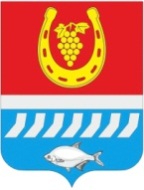 администрациЯ Цимлянского районаПОСТАНОВЛЕНИЕ.10.2023                                              №                                                 г. ЦимлянскВ связи с кадровыми изменениями, Администрация Цимлянского районаПОСТАНОВЛЯЕТ:1. Внести в постановление Администрации Цимлянского района от 10.02.2021 № 97 «О создании комиссии по делам несовершеннолетних и защите их прав Администрации Цимлянского района» следующие изменения:1.1. Вывести из состава комиссии по делам несовершеннолетних и защите их прав Администрации Цимлянского района:- Васюхину Ирину Михайловну – ведущего специалиста-ответственного секретаря комиссии по делам несовершеннолетних и защите их прав Администрации Цимлянского района, секретаря комиссии;- Арутюнян Наталью Михайловну – ведущего специалиста по молодежной политике Администрации Цимлянского района, члена комиссии.1.2. Ввести в состав комиссии по делам несовершеннолетних и защите их прав Администрации Цимлянского района:- Белову Оксану Владимировну – ведущего специалиста-ответственного секретаря комиссии по делам несовершеннолетних и защите их прав Администрации Цимлянского района, секретарем комиссии.- Карулину Любовь Игоревну – ведущего специалиста по молодежной политике Администрации Цимлянского района, членом комиссии.2. Контроль за выполнением постановления возложить на заместителя главы Администрации Цимлянского района по социальной сфере Кузину С.Н.Исполняющий обязанности главы АдминистрацииЦимлянского района                                                                          Е.Н. НочевкинаПостановление вносит сектор социальной сферыАдминистрации Цимлянского районаО внесении изменений в постановлениеАдминистрации Цимлянского района от 10.02.2021 № 97 «О создании комиссии по делам несовершеннолетних и защите их прав Администрации Цимлянского района»